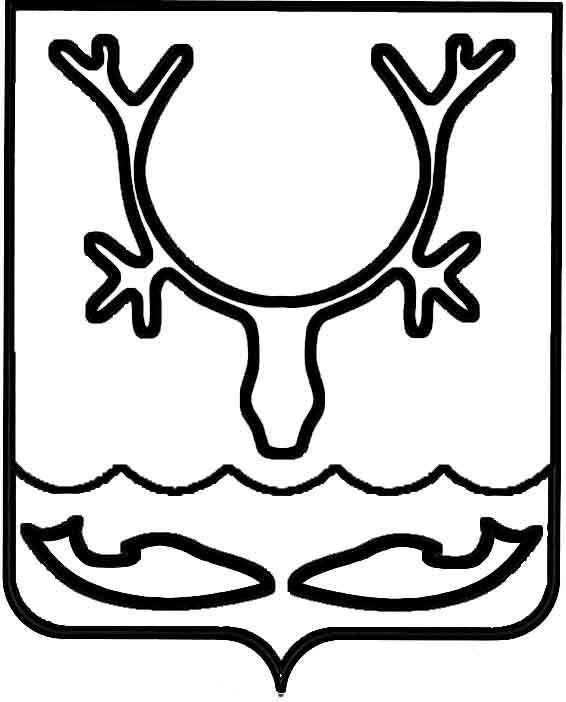 Администрация МО "Городской округ "Город Нарьян-Мар"ПОСТАНОВЛЕНИЕот “____” __________________ № ____________		г. Нарьян-МарО внесении изменений в постановление Администрации МО "Городской округ "Город Нарьян-Мар" от 25.08.2015 № 1004 "Об утверждении состава комиссии                    по наградам Администрации МО "Городской округ "Город Нарьян-Мар"В связи с кадровыми изменениями Администрация МО "Городской округ "Город Нарьян-Мар" П О С Т А Н О В Л Я Е Т:Внести в состав комиссии по наградам Администрации МО "Городской округ "Город Нарьян-Мар" следующие изменения:Включить в состав комиссии в качестве председателя Вокуеву Людмилу Вячеславовну, руководителя аппарата – управляющего делами Администрации МО "Городской округ "Город Нарьян-Мар". Исключить из состава комиссии Коловангина Александра Юрьевича. 2.	Настоящее постановление вступает в силу с момента его принятия и подлежит официальному опубликованию. 1801.201616Глава МО "Городской округ "Город Нарьян-Мар" Т.В.Федорова